Lundi 11 juillet 202208 :00 – 09 :00 : Accueil des participants 09 :00 – 10 :00 : 	Discours d’ouvertureMaire de Ydes, Président Sumène-Artense, Président Conseil Départemental, représentant Région AURADirecteur de l’IUT Clermont Auvergne, Président de l’Association Régionale des IUT AURAPrésident de l’Université Clermont Auvergne, Rectorat10 :00 – 10 :30 : Présentation Université Foraine - Eric AGBESSI : il s’agit ici d’expliquer comment ce projet a été conçu et en quoi le partenariat entre les élus, la population et l’université peut être bénéfique pour tous. 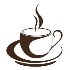 10 :45 – 11 :15 : Valorisation de la recherche et Territoire - Stéphanie BORNES, Benjamin ALBOUY-KISSI : comment les chercheurs vont travailler sur le terrain et ainsi valoriser le territoire Sumène-Artense tout en montrant leurs savoir-faire dans une stratégie gagnant-gagnant ?11 :15 – 11 :45 : Le pilotage d'une université foraine initiée par un IUT apprenant au sein d'un territoire apprenant est-il possible ? - Isabelle GOI : l’université foraine a pour vocation et ambition de se déplacer de territoire en territoire. Comment l’université va-t-elle travailler en étroite collaboration avec chacun tout en gardant l’idée de départ de l’université foraine ? Comment donner un cadre à ce que nous allons apprendre des territoires ? Comment allons-nous associer tous les territoires qui vont nous accueillir ? 11 :45 – 12 :15 : La prise en compte du territoire local dans les pratiques enseignantes : regard sur la formation initiale et continue - Betty FAURE : comment la formation initiale et continue des enseignants du 1er degré, s’empare des questions patrimoniales ? Quels sont les leviers d’action au service d’une diffusion de connaissances et d’une culture ?12 :30 – 13 :45 : Repas14 :00 – 15 :30 : Ateliers en parallèle Atelier 1 « Wikimédia : une chance pour valoriser et rendre visibles les territoires » - Nicolas VIGNERON : tout le monde connaît Wikipédia, cet atelier va proposer de valoriser Sumène-Artense à travers les outils offerts par l’encyclopédie en ligne. Comment communiquer au mieux sur les atouts du territoire, de ses entreprises, de ses habitants ? Atelier 2 « Valoriser le patrimoine via la médiation augmentée et virtuelle » Adélaïde ALBOUY-KISSI, Benjamin ALBOUY-KISSI, Pergia GKOUSKOU : comment utiliser les nouvelles technologies pour recréer l’ambiance de la mine ? Comment « faire parler » un tableau dans un musée ? Comment créer un « son et lumière » à partir des récits de mineurs ou de leurs descendants ? Atelier 3 « Mémoire et valorisation, à partir de collectage (récits de vies, cahiers de cuisine, etc.) :  mapping, atlas sonore » - Marc POUGHEON, Estelle BOURDIER (atelier SUC – AMTA), Daniel CHARBONNEL : auprès des habitants (enfants, familles…), des commerçants, des entrepreneurs, comment constituer une carte de lieux hautement symboliques du territoire minier et mettre en valeur les témoignages des gens qui ont un lien avec chacun des sites ? Atelier 4 « Création d’un jeu sur le passé minier d’Ydes-Centre » - Maud PERCHENET, Romain AYMARD : comment s’amuser tout en redécouvrant le passé et la richesse d’un territoire ? En créant un jeu auquel tout le monde participera par les propositions que les habitants feront aux créateurs du jeu. Une façon originale d’accueillir ses amis ou de leur faire un cadeau à l’image du pays. Atelier 5 « Mieux comprendre la biodiversité d’un territoire et son évolution : des outils basés sur les bio-indicateurs végétaux et les collections universitaires d’herbiers » - Fabrice BOYER, Gilles THEBAUD : l’idée est de comprendre le rôle assuré par les herbiers universitaires pour suivre les populations végétales dans le temps et mesurer les évolutions de la biodiversité à l’aide du logiciel SurVegE.15 :45 – 16 :30 :  Synthèse des ateliers à deux voix - universitaire/ élu ou représentant du monde associatif  16 :30 – 18 :00 :  Animations festives Duo Artense19 :30 :	 Repas21 :00 :  Evènement festif - Concert Bal Duo ArtenseMardi 12 juillet 202209 :30 – 11 :00 : 	Ateliers en parallèleAtelier 1 « Résilience territoriale, constats, enjeux, ressources* et pistes d'actions pour le territoire » - Nicolas DURACKA : comment travailler sur la mutation du territoire et sa transformation ? Une présentation sera faite des actions menées sur d’autres territoires dans la région AURA pour réfléchir à la façon dont on peut aussi les mettre en œuvre dans le cadre de Sumène-Artense. (*Notamment Universitaires) Atelier 2 « Résilience productive du territoire d’Ydes au sein la Communauté de Communes Sumène-Artense » - Adelaïde ALBOUY-KISSI : en parallèle au travail mené dans l’atelier 1, le deuxième atelier montrera comment les logiciels développés par les chercheurs peuvent, par exemple, aider à favoriser le développement de l’économie solidaire et l’implantation d’entreprises pertinentes pour le territoire. Une présentation de ce qui a été fait ailleurs, notamment à Montluçon sera présenté pour donner des idées aux membres de l’atelier.Atelier 3 « La valorisation du patrimoine matériel et immatériel par le documentaire journalistique » - Marc POUGHEON : les femmes et les hommes du territoire ont de nombreuses histoires et anecdotes à partager sur leurs ancêtres mais aussi sur les lieux où ils exerçaient leurs activités ou leurs métiers. C’est ce travail conjoint qui sera ici réalisé.Atelier 4 « Entreprendre à Ydes » - Evelyne BERNARD : cet atelier prendra deux formes, la première consistera à mobiliser les étudiants de l’IUT au service des entreprises du territoire Sumène-Artense avec le projet « Une idée pour mon Territoire », la seconde consistera à mettre en place un Forum Spécial stages et Forum d’alternance au service des entreprises du territoire Sumène-Artense.11 :00 – 12 :00 : Synthèse des ateliers à deux voix : universitaire/ élu ou représentant du monde associatif12-15 – 13 :45 : Repas14 :00 – 15 :30 : Ateliers en parallèleAtelier 1 « Problématique de l’eau en lien avec l’activité minière, pollution des eaux et résilience » - Stéphanie BORNES : l 'objectif est de travailler sur l’impact de l'exploitation de la mine sur les caractéristiques de l'eau et de l'environnement (faune et flore) depuis l'époque de l'exploitation de la mine jusqu'à aujourd'hui. Cette session se clôturera par une conférence plénière grand public proposée par le Pr Yves Jean BIGNON au sujet de l'inscription à l'UNESCO des villes thermales européennes.Atelier 2 « Résidence d’artistes sur la thématique de l’eau » - Marc POUGHEON : Il s’agit d’accueillir des artistes dans la communauté de communes sur plusieurs semaines ou mois pour qu’ils mettent leur art au service de la thématique de l’eau. L’exposition qui s’ensuivra sera une autre façon d’aborder les questions environnementales liées à l’eau.Atelier 3 « Dimension européenne : gestion, tourisme, résilience » - Susi LEHNER : les objectifs sont multiples : mieux connaître Ydes sous forme d'escape game pour grands et petits ; proposer de petites villes en Autriche avec un passé semblable pour un partenariat / jumelage et impact sur le tourisme des deux partenaires ; envisager la possibilité de créer un réseau entre villes minières en Europe.Atelier 4 « Relations européennes et internationales dans le cadre d’un territoire émergent » - Eric AGBESSI, Alexis CHARBONNIER : les deux ateliers vont consister à donner une dimension européenne et internationale à l’université foraine en créant un réseau avec des villes du monde entier. Nous avons d’ores et déjà un contact avec l’Abitibi au Québec et l’état du Kentucky qui ont un passé minier. Comment ont-ils évolué ? Comment ont-ils construit leurs souvenirs ? … Comment construire des partenariats touristiques et universitaires ?16 :15 – 17 :00 :  Synthèse des ateliers à deux voix : universitaire/ élu ou représentant du monde associatif19 :30 : Repas21 :00 : Évènement festif – Projection de documentairesMercredi 13 juillet 202209 :00 – 11 :00 : 	Bilan de cette première éditionPar demi-journée, restitution finale et présentation des documents annexes à la convention définissant l’université foraine11 :00 – 12 :00 : Signature de la convention Université Foraine 202212 :00 – 12 :30 : Passage de relais - Université Foraine 2023L’Université va se poursuivre pendant 3 ans sur le territoire Sumène-Artense mais il nous faut déjà réfléchir à poursuivre cette dynamique multi territoriale des Universités Foraines et organiser le relais pour associer à cette aventure un nouveau territoire dès l’été 2023. Alors, qui nous accueillera en 2023 ?12-45 – 14 :00 : Repas de clôture 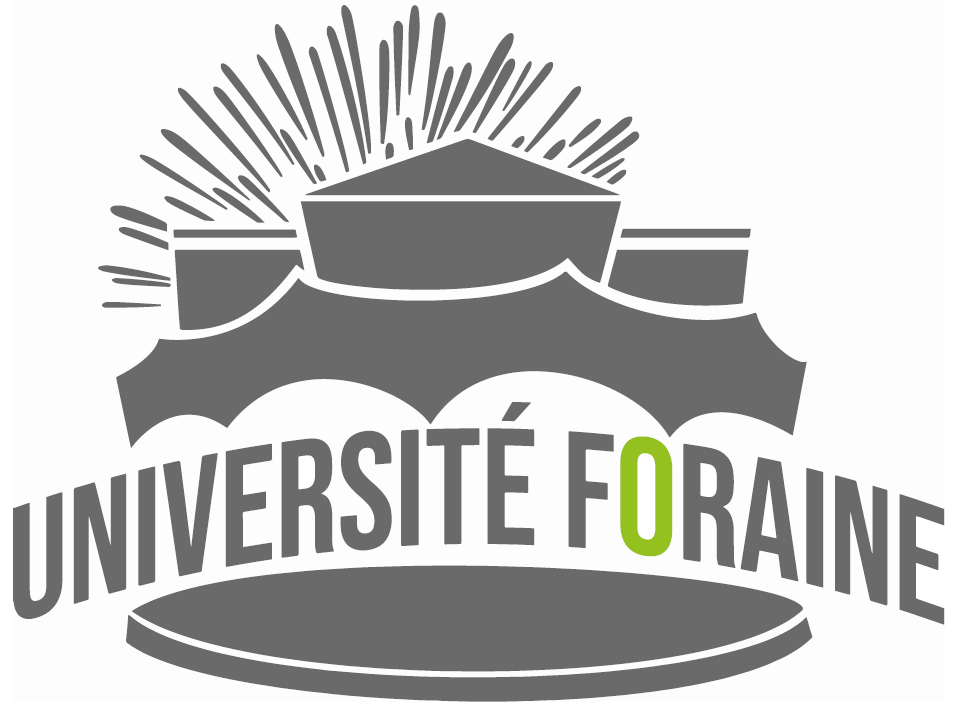 